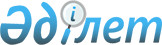 О наименовании улиц города ШымкентаСовместное решение Шымкентского городского маслихата Южно-Казахстанской области от 18 июня 2009 года N 22/219-4с и постановление акимата города Шымкента Южно-Казахстанской области от 24 июня 2009 года N 914. Зарегистрировано управлением юстиции города  Шымкента Южно-Казахстанской области 27 июля 2009 года N 14-1-96

      В соответствии с пунктом 4 статьи 13 Закона Республики Казахстан "Об административно–территориальном устройстве Республики Казахстан" от 8 декабря 1993 года и с учетом мнения населения соответствующей территории, Шымкентский городской маслихат РЕШИЛ и акимат города Шымкента ПОСТАНОВИЛ:



      1. Присвоить безымянным улицам города Шымкента:

      безымянной улице микрорайона Нурсат Аль-Фарабийского района имя Жумата Турганбайулы Шанина;

      безымянной улице микрорайона Кайтпас Аль-Фарабийского района имя Абдиманапа Байгутулы Комекбаева;

      улице N 10 микрорайона Кайтпас Аль-Фарабийского района имя Молдабека Ахметбаева;

      безымянной улице микрорайона Казыгурт Абайского района название Казыналы;

      безымянной улице микрорайона Самал-2 Абайского района название Алтын бесик;

      улице N 7 микрорайона Достык Абайского района название Алгыс;

      улице N 12 микрорайона Достык Абайского района название Илтипат;

      улице N 15 микрорайона Достык Абайского района название Камкорлык;

      безымянной улице микрорайона Туран Аль-Фарабийского района название Кыран;

      безымянной улице микрорайона Туран Аль-Фарабийского района название Осиет;

      безымянной улице микрорайона Туран Аль-Фарабийского района название Дастан;

      безымянной улице микрорайона Туран Аль-Фарабийского района название Сункар;

      безымянной улице микрорайона Самал-2 Аль-Фарабийского района название Ак маржан;

      безымянной улице микрорайона Кайтпас Аль-Фарабийского района название Коркем;

      безымянной улице микрорайона Кайтпас Аль-Фарабийского района название Жадыра;

      безымянной улице микрорайона Кайтпас Аль-Фарабийского района название Аккайнар;

      безымянной улице микрорайона Кайтпас Аль-Фарабийского района название Жас канат;

      безымянной улице микрорайона Каражол Енбекшинского района название Баянды;

      безымянной улице микрорайона Каражол Енбекшинского района название Ажарлы;

      безымянной улице микрорайона Каражол Енбекшинского района название Лашын;

      безымянной улице микрорайона Каражол Енбекшинского района название Тулпар;

      безымянной улице микрорайона Каражол Енбекшинского района название Кызгалдак;

      безымянной улице микрорайона Каражол Енбекшинского района название Жупарлы;

      безымянной улице микрорайона Каражол Енбекшинского района название Абзал;

      безымянной улице микрорайона Каражол Енбекшинского района название Майбулак;

      безымянной улице микрорайона Шапагат Енбекшинского района название Жалын;

      безымянной улице микрорайона Нуртас Енбекшинского района название Жасыл желек.



      2. Настоящее совместное решение и постановление вводится в действие по истечении десяти календарных дней после дня его первого официального опубликования.            Аким города Шымкента                       А. Жетписбаев 

      

      Председатель сессии 

      городского маслихата                       Б. Ахметов       Секретарь городского маслихата             Н. Джарболов
					© 2012. РГП на ПХВ «Институт законодательства и правовой информации Республики Казахстан» Министерства юстиции Республики Казахстан
				